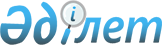 Орал қаласы әкімінің 2018 жылғы 21 желтоқсандағы № 34 "Орал қаласы аумағында сайлау учаскелерін құру туралы" шешіміне өзгерістер енгізу туралыБатыс Қазақстан облысы Орал қаласы әкімінің 2021 жылғы 11 қаңтардағы № 1 шешімі. Батыс Қазақстан облысының Әділет департаментінде 2021 жылғы 12 қаңтарда № 6780 болып тіркелді
      Қазақстан Республикасының 1995 жылғы 28 қыркүйектегі "Қазақстан Республикасындағы сайлау туралы" Конституциялық заңын, Қазақстан Республикасының 2001 жылғы 23 қаңтардағы "Қазақстан Республикасындағы жергілікті мемлекеттік басқару және өзін-өзі басқару туралы" Заңын басшылыққа ала отырып, Орал қалалық (аумақтық) сайлау комиссиясының келісімі бойынша қала әкімі ШЕШІМ ЕТТІ:
      1. "Орал қаласы аумағында сайлау учаскелерін құру туралы" Орал қаласы әкімінің 2018 жылғы 21 желтоқсандағы № 34 шешіміне (Нормативтік құқықтық актілерді мемлекеттік тіркеу тізілімінде № 5458 тіркелген, 2019 жылғы 3 қаңтарда Қазақстан Республикасы нормативтік құқықтық актілерінің эталондық бақылау банкінде жарияланған) келесі өзгерістер енгізілсін:
      көрсетілген шешімнің қосымшасына сәйкес құрылған Орал қаласы аумағындағы сайлау учаскелерінің тізімінде:
      № 34 сайлау учаскесі келесі редакцияда жазылсын:
      "1. № 34 сайлау учаскесі
      Орналасқан жері: Деркөл кенті, "Көкжиек" шағынауданы, Ақтамберді жырау, 24 үй, Орал қаласының білім беру бөлімінің "№ 48 жалпы орта білім беретін мектеп" коммуналдық мемлекеттік мекемесі.
      Шекарасы: Деркөл кентінің № 1 тәптіштелген жоспарлау жобасының жеке тұрғын үйлері. Маштаково, Новостройка-Кумыска, Өскен ауылы елді мекендері және Кумыска ауылының екінші бөлімшесі. Батыс Қазақстан облысының денсаулық сақтау басқармасының "Орал" ауданаралық туберкулезге қарсы ауруханасы жанында орналасқан үйлер. "Тамарикс", "Дружба" баугерлік серіктестігіндегі үйлер.";
      № 169 сайлау учаскесі келесі редакцияда жазылсын:
      "3. № 169 сайлау учаскесі
      Орналасқан жері: Зачаган кенті, "Арман" шағынауданы, Мұрат Мөңкеұлы көшесі, 114 үй, Батыс Қазақстан облысы әкімдігі дене шынықтыру және спорт басқармасының "Жекпе-жек спорты түрлерінен олимпиада резервінің мамандырылған балалар мен жасөспірімдер мектебі" мемлекеттік коммуналдық қазыналық кәсіпорны.
      Шекарасы: "Арман" шағынауданындағы жеке тұрғын үй құрылыстары.";
      № 214 сайлау учаскесі келесі редакцияда жазылсын:
       "5. № 214 сайлау учаскесі
      Орналасқан жері: Зачаганск кентi, Саратовская көшесi, 28 үй, Орал қаласының білім беру бөлімінің "№ 20 жалпы орта білім беретін мектеп" коммуналдық мемлекеттік мекемесі.
      Шекарасы: Зачаганск кентi, Сағынғали Сейітов көшесіндегі, 25-Чапаевская дивизия көшесіндегі 13, Саратов көшесіндегі 20, 22, 24, 26, Теміртау көшесіндегі 19, 19/1, 21, Жәңгір хан көшесіндегі 17, 25, 27/1, 27/2, 27/3, 29, 31, 33, 33/1, 33/2, 35 тұрғын үйлері мен Прудхоз елді мекені.";
      № 218 сайлау учаскесі келесі редакцияда жазылсын:
      "7. № 218 сайлау учаскесі
      Орналасқан жері: Дина Нұрпейісова көшесі, 40 үй, Батыс Қазақстан облысы әкімдігінің білім басқармасының "Сервис және жаңа технологиялар колледжі" мемлекеттік коммуналдық қазыналық кәсіпорын.
      Шекарасы: Дина Нұрпейісова көшесі бойымен Құрманғазы көшесінен Перевалочно-Набережная көшесіне дейін, Перевалочно-Набережная көшесінен Савичева көшесіне дейін, Савичева көшесінен Мұхит көшесіне дейін, Мұхит көшесінен Дәулеткерей көшесіне дейін, Дәулеткерей көшесінен Құрманғазы көшесіне дейін, Құрманғазы көшесінен Дина Нұрпейісова көшесіне дейін.";
      № 276 сайлау учаскесі келесі редакцияда жазылсын:
      "10. № 276 сайлау учаскесі
      Орналасқан жері: Самал көшесі, 72 үй, Орал қаласының білім беру бөлімінің "№ 37 жалпы орта білім беретін мектеп" коммуналдық мемлекеттік мекемесі.
      Шекарасы: Алмалы көшесі бойымен Московская көшесінен Тәуелсіздік көшесіне дейін, Тәуелсіздік көшесінен Алаш көшесіне дейін, Алаш көшесінен Абдолов көшесіне дейін, Абдолов көшесінен Бауыржан Момышұлы көшесіне дейін, Бауыржан Момышұлы көшесінен Соколинная көшесіне дейін, Соколинная көшесінен "Орал-Желаев" жолына дейін, "Орал-Желаев" жолынан Қызылжар көшесіне дейін, Қызылжар көшесінен Московская көшесіне дейін, Московская көшесінен Алмалы көшесіне дейін.";
      № 299 сайлау учаскесі келесі редакцияда жазылсын:
      "12. № 299 сайлау учаскесі
      Орналасқан жері: Юрий Гагарин көшесі, 153 үй, Орал қаласының білім беру бөлімінің "№ 13 жалпы орта білім беретін мектеп" коммуналдық мемлекеттік мекемесі.
      Шекарасы: Ақтөбе көшесі бойымен Орманшы көшесінен және одан әрі Орал өзені жайылмасына дейін, Орал өзені жайылмасымен Сыбаға көшесіне дейін, Сыбаға көшесінен Юрий Гагарин көшесіне дейін, Юрий Гагарин көшесінен Орманшы көшесіне дейін, Орманшы көшесінен Ақтөбе көшесіне дейін. Бухарская, Вишневая, Колхозная, Маңғыстау, Туркестанская көшелеріндегі үйлер.";
      № 300 сайлау учаскесі келесі редакцияда жазылсын:
      "13. № 300 сайлау учаскесі
      Орналасқан жері: Круглоозерный кенті, Астана көшесі, 82 үй, Орал қаласының білім беру бөлімінің " Круглоозерный жалпы білім беретін мектеп" коммуналдық мемлекеттік мекемесі.
      Шекарасы: Круглоозерный кенті, "Орал-Атырау" трассасынан кірме жолымен Астана көшесіне дейін, Астана көшесінен кенттің оңтүстік шекарасына дейін, кенттің оңтүстік шекарасы бойымен және одан әрі "Орал-Атырау" жолына дейін, "Орал-Атырау" жолы бойымен кірме жолға дейін. "Атамекен" шағынауданының тұрғын үйлері.";
      № 303 сайлау учаскесі келесі редакцияда жазылсын:
      "14. № 303 сайлау учаскесі
      Орналасқан жері: Қадыр Мырза Әли ықшам ауданы, 18 үй, Орал қаласының білім беру бөлімінің "Оқушылар сарайы" мемлекеттік коммуналдық қазыналық кәсіпорны.
      Шекарасы: Сырым Датов көшесі бойымен Московская көшесінен Согласия көшесіне дейін, Согласия көшесінен Қажымұқан көшесіне дейін, Қажымұқан көшесінен Алмалы көшесіне дейін, Алмалы көшесінен Московская көшесіне дейін, Московская көшесінен Сырым Датов көшесіне дейін.";
      "15. № 311 сайлау учаскесі
      Орналасқан жері: Исатай батыр көшесі, 71/1 үй, "Батыс Қазақстан облысының әкімдігі білім басқармасының балалар мен жасөспірімдердің туризм және экология облыстық орталығы" мемлекеттік коммуналдық қазыналық кәсіпорны.
      Шекарасы: Кеңес Одағының батыры С.Жақсығұлов көшесіндегі 31, 33, Орынбор көшесіндегі 37/2, Партизанская көшесіндегі 79/1, 88 үйлер. Әлкей Марғұлан көшесіндегі 1/1 тұрғын үй. "Связист", "Вагонник", "Локомотив" баугерлік серіктестіктерінің саяжай үйлері.";
      № 410 сайлау учаскесі келесі редакцияда жазылсын:
      "25. № 410 сайлау учаскесі
      Орналасқан жері: Зачаган кенті, 152-атқыштар бригадасы көшесі, 1/1 үй, Орал қаласының білім беру бөлімінің "Хиуаз Доспанова атындағы № 30 жалпы орта білім беретін мектеп" коммуналдық мемлекеттік мекемесі.
      Шекарасы: Зачаган кенті, "Орал-Саратов" жолдары бойымен Сағадат Нұрмағамбетов көшесінен Талғат Бигельдинов көшесіне дейін, Талғат Бигельдинов көшесінен кенттің батыс шекрасына дейін, кенттің батыс шекарасынан Талғат Бигельдинов көшесіне дейін, Талғат Бигельдинов көшесінен Сағадат Нұрмағамбетов көшесіне дейін, Сағадат Нұрмағамбетов көшесінен "Орал-Саратов" жолдарына дейін. Талғат Бигельдинов көшесі бойындағы тұрғын үйлер (жұп жағы). "Болашақ" шағынауданындағы жеке тұрғын үй құрылыстары.";
      № 415 сайлау учаскесі келесі редакцияда жазылсын:
      "26. № 415 сайлау учаскесі
      Орналасқан жері: Нұрсұлтан Назарбаев даңғылы, 162 үй, "Махамбет Өтемісов атындағы Батыс Қазақстан университеті" коммерциялық емес акционерлік қоғамы.
      Шекарасы: Нұрсұлтан Назарбаев даңғылы 162, Студенческая көшесі 1А, 1Б, 3 тұрғын үйлері.";
      № 416 сайлау учаскесі келесі редакцияда жазылсын:
      "27. № 416 сайлау учаскесі
      Орналасқан жері: Зачаган кенті, "Арман" шағынауданы, Мұрат Мөңкеұлы көшесі, 114/1 үй, Орал қаласы білім беру бөлімінің "№47 жалпы орта білім беретін мектеп" коммуналдық мемлекеттік мекемесі.
      Шекарасы: "Орал-Атырау", "Орал-Саратов" аралығындағы көп қабатты тұрғын үйлері, Мұрат Мөңкеұлы көшесіндегі № 85/4, 85/5, 85/6, 101, 105, 105/1, 107/1, 113, 113/1, 115, 120 тұрғын үйлері.";
      № 430 сайлау учаскесі келесі редакцияда жазылсын:
      "32. № 430 сайлау учаскесі
      Орналасқан жері: Меловые горки ауылы, 26А үй, Орал қаласының білім беру бөлімінің "№18 мектеп-балабақша кешені" коммуналдық мемлекеттік мекемесі.
      Шекарасы: Меловые горки ауылы, "Стеновик", "Комарова" саяжай серіктестігінің саяжай үйлері.";
      № 431 сайлау учаскесі келесі редакцияда жазылсын:
      "33. № 431 сайлау учаскесі
      Орналасқан жері: Круглоозерный кенті, Астана көшесі, 82 үй, Орал қаласының білім беру бөлімінің "Круглоозерный жалпы орта білім беретін мектеп" коммуналдық мемлекеттік мекемесі.
      Шекарасы: Круглоозерный кенті, кірме жолдан Аламан көшесі бойымен және одан әрі кенттің солтүстік шекарасымен Сұлусай көшесіне дейін, Сұлусай көшесінен Астана көшесіне дейін, Астана көшесінен кірме жолға дейін, кірме жол бойымен Аламан көшесіне дейін.";
      № 432 сайлау учаскесі келесі редакцияда жазылсын:
      "34. № 432 сайлау учаскесі
      Орналасқан жері: Серебряково ауылы, Жеңіс көшесі, 4 үй, Орал қаласының білім беру бөлімінің "Серебряково жалпы орта білім беретін мектеп" коммуналдық мемлекеттік мекемесі.
      Шекарасы: Серебряково ауылы.";
      № 436 сайлау учаскесі келесі редакцияда жазылсын:
      "38. № 436 сайлау учаскесі
      Орналасқан жері: Зачаган кенті, Жәңгір хан көшесі, 67 үй, Батыс Қазақстан облысының әкімдігі денсаулық сақтау басқармасының "Батыс Қазақстан Жоғары медициналық колледжі" шаруашылық жургізу құқығындағы мемлекеттік коммуналдық кәсіпорны.
      Шекарасы: Зачаган кенті, Жәңгір хан көшесіндегі 65, 65В, 69, 71 тұрғын үйлер. "Жақсы ауыл" шағынауданындағы жеке тұрғын үй құрылыстары.";
      № 437 сайлау учаскесі келесі редакцияда жазылсын:
      "39. № 437 сайлау учаскесi
      Орналасқан жері: Зачаганск кентi, 25-Чапаевская дивизия көшесi, 2 үй, Орал қаласы әкімдігі білім беру бөлімінің "№ 1 балалар өнер мектебі" мемлекеттік коммуналдық қазыналық қәсіпорны.
      Шекарасы: Зачаганск кентi, Сәкен Ғұмаров көшесі бойымен "Орал-Саратов" жолдарынан Талғат Бигельдинов көшесіне дейін, Талғат Бигельдинов көшесінен Сағынғали Сейітов көшесіне дейін, Сағынғали Сейітов көшесінен Жәңгір хан көшесіне дейін (Сағынғали Сейітов көшесіндегі тұрғын үйлерді қоспағанда), Жәңгір хан көшесінен "Орал-Саратов" жолдарына дейін.";
      № 439 сайлау учаскесі келесі редакцияда жазылсын:
      "41. № 439 сайлау учаскесі
      Орналасқан жері: Мәжіт Жүнісов көшесі, 12 үй, Орал қаласының білім беру бөлімінің "№1 жалпы орта білім беретін мектеп" коммуналдық мемлекеттік мекемесі.
      Шекарасы: Емельян Пугачев көшесі бойымен Исатай-Махамбет көшесінен Құрманғазы көшесіне дейін, Құрманғазы көшесінен Орал өзенінің жайылмасына дейін, Орал және Шаған өзендері жайылмаларымен Исатай-Махамбет көшесіне дейін, Исатай-Махамбет көшесінен Емельян Пугачев көшесіне дейін, Учужный затонды қосқанда.";
      № 440 сайлау учаскесі келесі редакцияда жазылсын:
      "42. № 440 сайлау учаскесі
      Орналасқан жері: Нұрсұлтан Назарбаев даңғылы, 162 үй, "Махамбет Өтемісов атындағы Батыс Қазақстан университеті" коммерциялық емес акционерлік қоғамы.
      Шекарасы: Василий Чапаев көшесі бойымен Нұрсұлтан Назарбаев даңғылынан Құрманғазы көшесіне дейін, Құрманғазы көшесінен Некрасов көшесіне дейін, Некрасов көшесінен Перевалочно-Набережная көшесіне дейін, Перевалочно-Набережная көшесінен Емельян Пугачев көшесіне дейін, Емельян Пугачев көшесінен Нұрсұлтан Назарбаев даңғылына дейін, Нұрсұлтан Назарбаев даңғылынан Василий Чапаев көшесіне дейін (Нұрсұлтан Назарбаев даңғылы 162, Студенческая көшесі 1А, 1Б, 3 тұрғын үйлерді қоспағанда).";
      № 443 сайлау учаскесі келесі редакцияда жазылсын:
      "45. № 443 сайлау учаскесі
      Орналасқан жері: Некрасов көшесі, 16/1 үй, Орал қаласының білім беру бөлімінің "Ә.Н.Молдағұлова атындағы №38 мектеп-лицейі" коммуналдық мемлекеттік мекемесі.
      Шекарасы: Василий Чапаев көшесі бойымен Исатай-Махамбет көшесінен Нұрсұлтан Назарбаев даңғылына дейін, Нұрсұлтан Назарбаев даңғылымен Емельян Пугачев көшесіне дейін, Емельян Пугачев көшесінен Исатай-Махамбет көшесіне дейін, Исатай-Махамбет көшесінен Василий Чапаев көшесіне дейін.";
      № 444 сайлау учаскесі келесі редакцияда жазылсын:
      "46. № 444 сайлау учаскесі
      Орналасқан жері: Ғұмар Қараш көшесі, 12 үй, "Орал гуманитарлық колледжі" мемлекеттік емес мекемесі.
      Шекарасы: Дәулеткерей көшесі бойымен Исатай-Махамбет көшесінен Нұрсұлтан Назарбаев даңғылына дейін, Нұрсұлтан Назарбаев даңғылымен Василий Чапаев көшесіне дейін, Василий Чапаев көшесінен Исатай-Махамбет көшесіне дейін, Исатай-Махамбет көшесінен Дәулеткерей көшесіне дейін.";
      № 446 сайлау учаскесі келесі редакцияда жазылсын:
      "48. № 446 сайлау учаскесі
      Орналасқан жері: "Алгоритм" технопаркі" жауапкершілігі шектеулі серіктестігі.
      Шекарасы: Исатай-Махамбет көшесінен Дина Нұрпейсова көшесі бойымен Сүндетқали Есқалиев көшесіне дейін, Сүндетқали Есқалиев көшесі бойымен Дәулеткерей көшесіне дейін, Дәулеткерей көшесі бойымен Исатай-Махамбет көшесіне дейін, Исатай-Махамбет көшесі бойымен Дина Нұрпейісова көшесіне дейін.";
      № 448 сайлау учаскесі келесі редакцияда жазылсын:
      "50. № 448 сайлау учаскесі
      Орналасқан жері: Асан Тайманов көшесі, 135 үй, "Орал гуманитарлық колледжі" мемлекеттік емес мекемесі.
      Шекарасы: Лев Толстой көшесі бойымен Сұлутөр көшесінен Нұрсұлтан Назарбаев даңғылына дейін, Нұрсұлтан Назарбаев даңғылымен Дина Нұрпейісова көшесіне дейін, Дина Нұрпейісова көшесінен Исатай-Махамбет көшесіне дейін, Исатай-Махамбет көшесінен және одан әрі Сұлутөр көшесінен Лев Толстой көшесіне дейін.";
      № 450 сайлау учаскесі келесі редакцияда жазылсын:
      "52. № 450 сайлау учаскесі
      Орналасқан жері: Ахмедияр Құсайынов көшесі, 38 үй, Батыс Қазақстан облыстық білім басқармасының "Құрманғазы атындағы саз колледжі" мемлекеттік коммуналдық қазыналық кәсіпорны.
      Шекрасы: Абай даңғылы бойымен Стадионный тұйығынан Нұрсұлтан Назарбаев даңғылына дейін, Нұрсұлтан Назарбаев даңғылымен Мұстахым Ықсанов көшесіне дейін, Мұстахым Ықсанов көшесінен Сүндетқали Есқалиев көшесіне дейін, Сүндетқали Есқалиев көшесі бойымен Сәкен Сейфуллин көшесіне дейін және одан әрі Шаған өзені жайылмасына дейін, Шаған өзені жайылмасымен Стадионный тұйығына дейін.";
      № 451 сайлау учаскесі келесі редакцияда жазылсын:
      "53. № 451 сайлау учаскесі
      Орналасқан жері: Мұстахым Ықсанов көшесі, 71 үй, Орал қаласы әкімдігі білім бөлімінің "Д.Нұрпейісова атындағы №1 балалар саз мектебі" мемлекеттік коммуналдық қазыналық кәсіпорны.
      Шекарасы: Абай даңғылы бойымен Нұрсұлтан Назарбаев даңғылынан Хамид Чурин көшесіне дейін, Хамид Чурин көшесінен Ахмедияр Құсайынов көшесіне дейін, Ахмедияр Құсайынов көшесінен Мәжіт Жүнісов көшесіне дейін, Мәжіт Жүнісов көшесінен Мұстахым Ықсанов көшесіне дейін, Нұрсұлтан Назарбаев даңғылымен Абай даңғылына дейін. Қасым Аманжолов көшесіндегі 111, Нұрсұлтан Назарбаев даңғылындағы 206, Абай даңғылындағы 52, 52/1, 54, 54/1,56, 60, Мұстахым Ықсанов көшесіндегі 73, 73/1, 73/2 тұрғын үйлері.";
      № 454 сайлау учаскесі келесі редакцияда жазылсын:
      "56. № 454 сайлау учаскесі
      Орналасқан жері: Қадыр Мырза Әли ықшам ауданы, Московская көшесі, 10А ү, Орал қаласының білім беру бөлімінің "№ 42 "Ақ ниет" гимназиясы" коммуналдық мемлекеттік мекемесі.
      Шекарасы: Қадыр Мырза Әлі шағынаудандағы, Әбілхаир хан даңғылындағы 171, 171/1, 175 тұрғын үйлер.";
      № 456 сайлау учаскесі келесі редакцияда жазылсын:
      "58. № 456 сайлау учаскесі
      Орналасқан жері: Мұстахым Ықсанов көшесі, 75 үй, Орал қаласының білім беру бөлімінің "№ 21 жалпы орта білім беретін мектеп" коммуналдық мемлекеттік мекемесі.
      Шекарасы: Абай даңғылы бойымен Хамид Чурин көшесінен Құрманғазы көшесіне дейін, Құрманғазы көшесінен Мұстахым Ықсанов көшесіне дейін (Құрманғазы көшесіндегі 150, 152, 154 тұрғын үйлерді қосқанда), Мұстахым Ықсанов көшесінен Мәжіт Жүнісов көшесіне дейін, Мәжіт Жүнісов көшесінен Ахмедияр Құсайынов көшесіне дейін, Ахмедияр Құсайынов көшесінен Хамид Чурин көшесіне дейін, Хамид Чурин көшесінен Абай даңғылына дейін. Абай даңғылындағы 62, 64, Мұстахым Ықсанов көшесіндегі 87, 87/1, 89, Құрманғазы көшесіндегі 150, 152, 154, 161, 163. 165, Хамид Чурин көшесіндегі 136 тұрғын үйлер.";
      № 457 сайлау учаскесі келесі редакцияда жазылсын:
      "59. № 457 сайлау учаскесі
      Орналасқан жері: Хиуаз Доспанова көшесі, 65 үй, Орал қаласының білім беру бөлімінің "№17 жалпы орта білім беретін мектеп" коммуналдық мемлекеттік мекемесі.
      Шекарасы: Мәншүк Мәметова көшесі бойымен Қасым Аманжолов көшесінен Мәжіт Жүнісов көшесіне дейін, Мәжіт Жүнісов көшесінен Хиуаз Доспанова көшесіне дейін, Хиуаз Доспанова көшесінен Хамид Чурин көшесіне дейін, Хамид Чурин көшесінен Абай даңғылына дейін, Абай даңғылымен Қасым Аманжолов көшесіне дейін, Қасым Аманжолов көшесінен Мәншүк Мәметова көшесіне дейін. Хиуаз Доспанова көшесіндегі 58, 58 "а", 60, 63, Қасым Аманжолов көшесіндегі 123/1, 125, 125/1, 133, 135, 137, 139, 141, 162, 175, 175/1, Абай даңғылындағы 37, 39, Мәжіт Жүнісов көшесіндегі 177, 179, 180, Мәншүк Мәметова көшесіндегі 52, 54 тұрғын үйлер.";
      № 458 сайлау учаскесі келесі редакцияда жазылсын:
      "60. № 458 сайлау учаскесі
      Орналасқан жері: Хиуаз Доспанова көшесі, 67 үй, Орал қаласының білім беру бөлімінің "№19 жалпы орта білім беретін мектеп" коммуналдық мемлекеттік мекемесі.
      Шекарасы: Мәншүк Мәметова көшесі бойымен Мәжіт Жүнісов көшесінен Құрманғазы көшесіне дейін, Құрманғазы көшесінен Абай даңғылына дейін, Абай даңғылымен Хамид Чурин көшесіне дейін, Хамид Чурин көшесінен Хиуаз Доспанова көшесіне дейін, Хиуаз Доспанова көшесінен Мәжіт Жүнісов көшесіне дейін, Мәжіт Жүнісов көшесінен Мәншүк Мәметова көшесіне дейін. Хиуаз Доспанова көшесіндегі 62, 69, Абай даңғылындағы 49, 51, Мәжіт Жүнісов көшесіндегі 178, 184, 186, 200, Құрманғазы көшесіндегі 167, 169, 171, 173, 175, 177, 179, Мәншүк Мәметова көшесіндегі 54/1, 54/2, 56, Хамид Чурин көшесіндегі 119, 119/1, 123, 160, 162, 164 тұрғын үйлер.";
      № 459 сайлау учаскесі келесі редакцияда жазылсын:
      "61. № 459 сайлау учаскесі
      Орналасқан жері: Мәншүк Мәметова көшесі, 81 үй, "Қазақстан инновациялық және телекоммуникациялық жүйелер университеті" мемлекеттік емес білім беру мекемесі.
      Шекарасы: Құрманғазы көшесінен Мәншүк Мәметова көшесі бойымен Мұхит көшесіне дейін (Құрманғазы көшесіндегі 192, 194, 198, Мұхит көшесіндегі 128, 128/1, 130, 134 тұрғын үйлерді қосқанда), Мұхит көшесінен Хиуаз Доспанова көшесіне дейін, Хиуаз Доспанова көшесінен Құрманғазы көшесіне дейін, Құрманғазы көшесінен Мәншүк Мәметова көшесіне дейін.";
      № 460 сайлау учаскесі келесі редакцияда жазылсын:
      "62. № 460 сайлау учаскесі
      Орналасқан жері: Мұстахым Ықсанов көшесі, 111 үй, Орал қаласының білім беру бөлімінің "№7 жалпы орта білім беретін мектеп" коммуналдық мемлекеттік мекеғмесі.
      Шекарасы: Абай даңғылы бойымен Құрманғазы көшесінен Анатолий Скоробогатов көшесіне дейін, Анатолий Скоробогатов көшесінен Ахмедияр Құсайынов көшесіне дейін, Ахмедияр Құсайынов көшесінен Ораз Исаев көшесіне дейін, Ораз Исаев көшесінен Сәкен Сейфуллин көшесіне дейін, Сәкен Сейфуллин көшесінен Құрманғазы көшесіне дейін, Құрманғазы көшесінен Абай даңғылына дейін (Құрманғазы көшесіндегі 150, 152, 154 тұрғын үйлерді қоспағанда). Абай даңғылындағы 86, 88, 88/1, Мұстахым Ықсанов көшесіндегі 52, 54, 72/1, 109, Әбубәкір Кердері көшесіндегі 122, 131, 133, 135, 138, Құрманғазы көшесіндегі 112, 112/1, Мұхит көшесіндегі 95, 95/1 тұрғын үйлері.";
      № 461 сайлау учаскесі келесі редакцияда жазылсын:
      "63. № 461 сайлау учаскесі
      Орналасқан жері: Әбдірахман Әйтиев көшесі, 72 "А" үй, Батыс Қазақстан облысы әкімдігі дене шынықтыру және спорт басқармасының "Облыстық жоғары спорт шеберлігі мектебі" мемлекеттік коммуналдық қазыналық кәсіпорны.
      Шекарасы: Абай даңғылы бойымен Анатолиий Скоробогатов көшесінен Кеңес Одағының батыры А.Коровин көшесіне дейін, Кеңес Одағының батыры А.Коровин көшесінен Перевалочно-Набережная көшесіне дейін, Перевалочно-Набережная көшесінен Мұстахым Ықсанов көшесіне дейін, Мұстахым Ықсанов көшесінен Ораз Исаев көшесіне дейін, Ораз Исаев көшесінен Ахмедияр Құсайынов көшесіне дейін, Ахмедияр Құсайынов көшесінен Анатолий Скоробогатов көшесіне дейін, Анатолий Скоробогатов көшесінен Абай даңғылына дейін.";
      № 462 сайлау учаскесі келесі редакцияда жазылсын:
      "64. № 462 сайлау учаскесі
      Орналасқан жері: Хамид Чурин көшесіндегі 119а үй, "Орал қаласы дене шынықтыру және спрот бөлімінің №2 балалар-жасөспірімдер спорт мектебі" коммуналдық мемлекеттік мекемесі"
      Шекарасы: Хиуаз Доспанова көшесі бойымен Құрманғазы көшесінен Мұхит көшесіне дейін, Мұхит көшесінен Рахметолла Егізбаев көшесіне дейін, Рахметолла Егізбаев көшесінен Ораз Исаев көшесіне дейін (Мұхит көшесіндегі 128, 128/1 тұрғын үйлерді қоспағанда), Ораз Исаев көшесінен Абай даңғылына дейін, Абай даңғылымен Құрманғазы көшесіне дейін, Құрманғазы көшесінен Хиуаз Доспанова көшесіне дейін.";
      № 463 сайлау учаскесі келесі редакцияда жазылсын:
      "65. № 463 сайлау учаскесі
      Орналасқан жері: Абай даңғылы, 87 үй, Орал қаласының білім беру бөлімінің "М.Б.Ықсанов атындағы №36 орта жалпы білім беретін мектеп" коммуналдық мемлекеттік мекемесі.
      Шекарасы: Рахметолла Егізбаев көшесі бойымен Ораз Исаев көшесінен Кеңес Одағының батыры А.Коровин көшесіне дейін, Кеңес Одағының батыры А.Коровин көшесінен Абай даңғылына дейін, Абай даңғылымен Ораз Исаев көшесіне дейін, Ораз Исаев көшесінен Рахметолла Егізбаев көшесіне дейін.";
      № 470 сайлау учаскесі келесі редакцияда жазылсын:
      "72. 470 сайлау учаскесі
      Орналасқан жері: Әлия Молдағұлова көшесі, 22 үй, "Азаматтарға арналған үкімет" мемлекеттік корпорациясы" коммерциялық емес акционерлік қоғамының Батыс Қазақстан облысы бойынша филиалы.
      Шекарасы: Кеңес Одағының батыры И.Куличев көшесі бойымен "Орал-Саратов" теміржол желісінен Александр Щурихин көшесіне дейін (Алексей Черекаев көшесіндегі тұрғын үйлерді қоспағанда), Александр Щурихин көшесінен Рахметолла Егізбаев көшесіне дейін, Рахметолла Егізбаев көшесінен Мұхит көшесіне дейін, Мұхит көшесінен Мәншүк Мәметова көшесіне дейін (Мұхит көшесіндегі 130, 134, үйлерді қоспағанда), Мәншүк Мәметова көшесінен Құрманғазы көшесіне дейін, Құрманғазы көшесінен Әлия Молдағұлова көшесіне дейін (Құрманғазы көшесіндегі 192, 194, 198 үйлерді қоспағанда), Әлия Молдағұлова көшесінен Әбубәкір Кердері көшесіне дейін, Әбубәкір Кердері көшесінен "Орал-Саратов" теміржол желісіне дейін, "Орал-Саратов" теміржол желісінен Кеңес Одағының батыры И.Куличев көшесіне дейін.";
      № 471 сайлау учаскесі келесі редакцияда жазылсын:
      "73. № 471 сайлау учаскесі
      Орналасқан жері: Жезқазған көшесі, 1 үй, " №25 жалпы орта білім беретін мектеп" мемлекеттік мекемесі.
      Шекарасы: Алексей Черекаев көшесі бойымен Кеңес Одағының батыры И.Куличев көшесінен Арал көшесіне дейін, Арал көшесінен Молдавская көшесіне дейін, Молдавская көшесінен Ярославская көшесіне дейін, Ярославская көшесінен Александр Щурихин көшесіне дейін, Александр Щурихин көшесінен Абай даңғылына дейін, Абай даңғылымен Кеңес Одағының батыры А.Коровин көшесіне дейін, Кеңес Одағының батыры А.Коровин көшесінен Рахметолла Егізбаев көшесіне дейін, Рахметолла Егізбаев көшесінен Александр Щурихин көшесіне дейін, Александр Щурихин көшесінен Кеңес Одағының батыры И.Куличев көшесіне дейін, Кеңес Одағының батыры И.Куличев көшесінен Алексей Черекаев көшесіне дейін (Алексей Черекаев көшесіндегі 2, 2/1, 2/2, 2/3, 2/4, 2/5, 2/6, 2/7, 2/8 тұрғын үйлерді қосқанда).";
      № 472 сайлау учаскесі келесі редакцияда жазылсын:
      "74. № 472 сайлау учаскесі
      Орналасқан жері: Абай даңғылы, 238 үй, Батыс Қазақстан облысы әкімдігінің білім басқармасының "Орал политехникалық колледжі" мемлекеттік коммуналдық қазыналық кәсіпорын.
      Шекарасы: Кеңес Одағының батыры А.Коровин көшесі бойымен Набережная Старица көшесінен Абай даңғылына дейін, Абай даңғылымен Затонная көшесіне дейін, Затонная көшесінен Ярославская көшесіне дейін, Ярославская көшесінен Молдавская көшесіне дейін, Молдавская көшесінен Арал көшесіне дейін, Арал көшесінен Алексей Черекаев көшесіне дейін, Алексей Черекаев көшесінен Набережная Старица көшесіне дейін, Набережная Старица көшесі бойымен Кеңес Одағының батыры А.Коровин көшесіне дейін.";
      № 475 сайлау учаскесі келесі редакцияда жазылсын:
      "77. № 475 сайлау учаскесі
      Орналасқан жері: Абай даңғылы, 31/2 үй, Орал қаласының білім беру бөлімінің "М.Маметова атындағы № 27 физика-математика бағытындағы мектеп-лицей" коммуналдық мемлекеттік мекемесі.
      Шекарасы: Асан Тайманов көшесі бойымен Батыс Қазақстан облысының әкімдігі білім басқармасының "Батыс Қазақстан индустриалдық колледжі" мемлекеттік коммуналдық қазыналық кәсіпорны аумағының оңтүстік шекарасынан Наурызғали Сдықов көшесіне дейін, Наурызғали Сдықов көшесінен Сүндетқали Есқалиев көшесіне дейін, Сүндетқали Есқалиев көшесінен Абай даңғылына дейін, Абай даңғылымен және одан әрі Парковая тұйығы бойымен Шаған өзені жайылмасына дейін, Шаған өзені жайылмасы бойымен Батыс Қазақстан облысының әкімдігі білім басқармасының "Батыс Қазақстан индустриалдық колледжі" мемлекеттік коммуналдық қазыналық кәсіпорнының оңтүстік шекарасына дейін.";
      № 476 сайлау учаскесі келесі редакцияда жазылсын:
      "78. № 476 сайлау учаскесі
      Орналасқан жері: Хиуаз Доспанова көшесі, 67 үй, Орал қаласының білім беру бөлімінің " №19 жалпы орта білім беретін мектеп" коммуналдық мемлекеттік мекемесі.
      Шекарасы: Наурызғали Сдықов көшесі бойымен Сүндетқали Есқалиев көшесінен Георгий Жуков көшесіне дейін, Георгий Жуков көшесінен Мәншүк Мәметова көшесіне дейін, Мәншүк Мәметова көшесінен Қасым Аманжолов көшесіне дейін, Қасым Аманжолов көшесінен Абай даңғылына дейін, Абай даңғылымен Нұрсұлтан Назарбаев даңғылына дейін, Нұрсұлтан Назарбаев даңғылымен Хиуаз Доспанова көшесіне дейін, Хиуаз Доспанова көшесінен Сүндетқали Есқалиев көшесіне дейін, Сүндетқали Есқалиев көшесінен Наурызғали Сдықов көшесіне дейін. Хиуаз Доспанова көшесіндегі 46, 59, Қасым Аманжолов көшесіндегі 123/2, Нұрсұлтан Назарбаев даңғылындағы 216, 216/1, 216/2, 218/1, 218/2, 219, 221, 222, 223, 224, 226, 231, 232, 234, 236, 238, 240, 240/1, Абай даңғылындағы 35/1, 35/2, Сүндетқали Есқалиев көшесіндегі 182, 186, Мәншүк Мәметова көшесіндегі 48, 50, 50/1, 69,77, Наурызғали Сдықов көшесіндегі 64 тұрғын үйлері.";
      № 478 сайлау учаскесі келесі редакцияда жазылсын:
      "80. № 478 сайлау учаскесі
      Орналасқан жері: Георгий Жуков көшесі, 19 үй, Орал қаласының білім беру бөлімінің "№45 жалпы орта білім беретін мектеп" коммуналдық мемлекеттік мекемесі.
      Шекарасы: Хамза Есенжанов көшесінен "Орал-Саратов" темір жолының желісі бойымен Әбубәкір Кердері көшесіне дейін, Әбубәкір Кердері көшесінен Әлия Молдағұлова көшесіне дейін, Әлия Молдағұлова көшесінен Хамза Есенжанов көшесіне дейін, Хамза Есенжанов көшесінен "Орал-Саратов" темір жолы желісіне дейін.";
      № 479 сайлау учаскесі келесі редакцияда жазылсын:
      "81. № 479 сайлау учаскесі
      Орналасқан жері: Георгий Жуков көшесі, 6 үй, "Қазақстан Республикасы Ұлттық ұланының 5517 әскери бөлімі" республикалық мемлекеттік мекемесі.
      Шекарасы: "Қазақстан Республикасы Ұлттық ұланының 5517 әскери бөлімі" республикалық мемлекеттік мекемесі.";
      № 480 сайлау учаскесі келесі редакцияда жазылсын:
      "82. № 480 сайлау учаскесi
      Орналасқан жері: Жамбыл көшесi, 81 үй, "Азаматтарға арналған үкімет" мемлекеттік корпорациясы" коммерциялық емес акционерлік қоғамының Батыс Қазақстан облысы бойынша филиалы.
      Шекарасы: Құныскерей көшесi бойымен Теректі көшесiнен Фабричная көшесiне дейін, Фабричная көшесiмен Жамбыл көшесiне дейін, Жамбыл көшесiмен Теректі көшесiне дейін (Айталиев көшесіндегі 7,7/1,7/2, 11/2 тұрғын үйлерді қосқанда), Теректi көшесiмен Құныскерей көшесiне дейін.";
      № 481 сайлау учаскесі келесі редакцияда жазылсын:
      "83. № 481 сайлау учаскесi
      Орналасқан жері: Жамбыл көшесі, 81 үй, "УралТехСервис" жауапкершілігі шектеулі серіктесігі.
      Шекарасы: Фабричная көшесiнен Құныскерей көшесi бойымен Қаратөбе көшесіне дейін, Қаратөбе көшесінен Жамбыл көшесiне дейін (Қаратөбе көшесіндегі 30, Жамбыл көшесіндегі 211 тұрғын үйлерді қосқанда), Жамбыл көшесiмен Фабричная көшесiне дейін, Фабричная көшесiмен Құныскерей көшесiне дейін.";
      № 484 сайлау учаскесі келесі редакцияда жазылсын:
      "86. № 484 сайлау учаскесі
      Орналасқан жері: Алматы көшесі, 58 үй, Батыс Қазақстан облысының әкімдігі денсаулық сақтау басқармасының шаруашылық жүргізу құқығындағы "Облыстық онкологиялық диспансері" мемлекеттік коммуналдық кәсіпорны.
      Шекарасы: Батыс Қазақстан облысының әкімдігі денсаулық сақтау басқармасының шаруашылық жүргізу құқығындағы "Облыстық онкологиялық диспансер" мемлекеттік коммуналдық кәсіпорны.";
      № 485 сайлау учаскесі келесі редакцияда жазылсын:
      "87. № 485 сайлау учаскесі
      Орналасқан жері: Астана шағынауданы, 16 үй, Батыс Қазақстан облысының әкімдігі денсаулық сақтау басқармасының шаруашылық жүргізу құқығындағы "Көп бейінді қалалық аурухана" мемлекеттік коммуналдық кәсіпорны.
      Шекарасы: Батыс Қазақстан облысының әкімдігі денсаулық сақтау басқармасының шаруашылық жүргізу құқығындағы "Көп бейінді қалалық аурухана" мемлекеттік коммуналдық кәсіпорны.";
      № 486 сайлау учаскесі келесі редакцияда жазылсын:
      "88. № 486 сайлау учаскесі
      Орналасқан жері: Юрий Гагарин көшесі, 3 үй, Орал қаласының білім беру бөлімінің "22 жалпы орта білім беретін мектеп" коммуналдық мемлекеттік мекемесі.
      Шекарасы: Құныскерей көшесі бойымен Жымпиты көшесінен Теректі көшесіне дейін, Теректі көшесінен Жамбыл көшесіне дейін, Жамбыл көшесінен Айталиев көшесіне дейін, Айталиев көшесінен Юрий Гагарин көшесіне дейін (Айталиев көшесіндегі 7, 7/1, 7/2, 11/2 тұрғын үйлерді қоспағанда), Юрий Гагарин көшесінен және одан әрі 3-Строительный переулок көшесі бойымен Жайық өзеніне дейін, Жайық өзені бойымен және одан әрі оның жайылмасы көшесінен Набережная Сарица көшесіне дейін, Набережная Старица көшесінен Жымпиты көшесіне дейін, Жымпиты көшесінен Құныскерей көшесіне дейін.";
      № 487 сайлау учаскесі келесі редакцияда жазылсын:
      "89. № 487 сайлау учаскесі
      Орналасқан жері: Жданов көшесі, 48 үй, Орал қаласының білім беру бөлімінің "№32 жалпы орта білім беретін мектеп" коммуналдық мемлекеттік мекемесі.
      Шекарасы: Юрий Гагарин көшесі бойымен Шалқар көшесінен Бухарская көшесіне дейін, Бухарская көшесінен Жданов көшесіне дейін, Жданов көшесінен Орманшы көшесіне дейін (Бухарская, Вишневая, Колхозная, Маңғыстау, Туркестанская көшелеріндегі тұрғын үйлерді қоспағанда), Орманшы көшесінен Орал өзені жайылмасына дейін, Орал өзені жайылмасымен Жданов көшесіне дейін, Жданов көшесінен Шалқар көшесіне дейін, Шалқар көшесінен Юрий Гагарин көшесіне дейін. "Орал" халықаралық әуежайы" жауапкершілігі шектеулі серіктестігінің жатақханасы.";
      № 489 сайлау учаскесі келесі редакцияда жазылсын:
      "91. № 489 сайлау учаскесі
      Орналасқан жері: Юрий Гагарин көшесі, 2/5Н үй, "Қазақстан Республикасы Ішкі істер министрлігі Батыс Қазақстан облысының Полиция департаменті" мемлекеттік мекемесі.
      Шекарасы: Шалқар көшесі бойымен Юрий Гагарин көшесінен Жданов көшесіне дейін, Жданов көшесінен Сырым Датов көшесіне дейін, Сырым Датов көшесінен 3-Строительный переулок көшесіне дейін, 3-Строительный переулок көшесінен Юрий Гагарин көшесіне дейін, Юрий Гагарин көшесінен Шалқар көшесіне дейін.";
      № 490 сайлау учаскесі келесі редакцияда жазылсын:
      "92. № 490 сайлау учаскесі
      Орналасқан жері: Шыңғырлау көшесі, 7 "А" үй, Орал қаласының білім беру бөлімінің "Ж.Молдағалиев атындағы № 2 орта жалпы білім беретін мектеп" коммуналдық мемлекеттік мекемесі.
      Шекарасы: Иманов көшесі бойымен Ружейников көшесінен Орманшы көшесіне дейін, Орманшы көшесінен Жданов көшесіне дейін, Жданов көшесінен Бухарская көшесіне дейін, Бухарская көшесінен Юрий Гагарин көшесіне дейін, Юрий Гагарин көшесінен Ружейников көшесіне дейін, Ружейников көшесінен Амангелді Иманов көшесіне дейін (Ружейников көшесіндегі 9 үйді қосқанда).";
      № 491 сайлау учаскесі келесі редакцияда жазылсын:
      "93. № 491 сайлау учаскесі
      Орналасқан жері: Иманов көшесі, 39 үй, Батыс Қазақстан облысының әкімдігі білім басқармасының "А.Иманов атындағы жол-көлік колледжі" мемлекеттік коммуналдық қазыналық кәсіпорны.
      Шекарасы: Құныскерей көшесі бойымен Қаратөбе көшесінен Жайық өзені жайылмасына дейін, Жайық өзені жайылмасымен Ақтөбе көшесіне дейін, Ақтөбе көшесінен Орманшы көшесіне дейін, Орманшы көшесінен Иманов көшесіне дейін, Иманов көшесінен Ружейников көшесіне дейін, Ружейников көшесінен Жамбыл көшесіне дейін, Жамбыл көшесінен Қаратөбе көшесіне дейін, Қаратөбе көшесінен Құныскерей көшесіне дейін (Қаратөбе көшесіндегі 30, Жамбыл көшесіндегі 211 үйлерді қоспағанда).";
      № 492 сайлау учаскесі келесі редакцияда жазылсын:
      "94. № 492 сайлау учаскесі
      Орналасқан жері: 4 шағынауданы, 22 үй, Орал қаласының білім беру бөлімінің " №24 жалпы орта білім беретін мектеп" коммуналдық мемлекеттік мекемесі.
      Шекарасы: 4 шағынауданы 9, 12, 13, 14, 19, 20, 25, 26, 26/1, 26/2, 27, 29, 30, 31, 32, 34, 38, 39 тұрғын үйлер. 5 километр көшесіндегі 1, 2 үйлер.";
      № 493 сайлау учаскесі келесі редакцияда жазылсын:
      "95. № 493 сайлау учаскесі
      Орналасқан жері: Желаев кенті, Мүсірғали Көпбергенов көшесі, 50 үй, Орал қаласының білім беру бөлімінің " №14 жалпы орта білім беретін мектеп" коммуналдық мемлекеттік мекемесі.
      Шекарасы: Желаев кенті аумағының шығыс және оңтүстік шекарасы бойымен "Орал-Желаев" автокөлік жолынан Ружейников көшесіне дейін, Ружейников көшесінен "Орал-Желаев" автокөлік жолына дейін, "Орал-Желаев" автокөлік жолымен Желаев кенті аумағының шығыс шекарасына дейін.";
      № 494 сайлау учаскесі келесі редакцияда жазылсын:
      "96. № 494 сайлау учаскесі
      Орналасқан жері: Бағбан көшесі, 28 үй, "Батыс Қазақстан облысы жұмыспен қамтуды үйлестіру және әлеуметтік бағдарламалар басқармасының Орал арнаулы әлеуметтік қызмет көрсету орталығы" коммуналдық мемлекеттік мекемесі.
      Шекарасы: "Батыс Қазақстан жұмыспен қамтуды үйлестіру және әлеуметтік бағдарламалар басқармасының Орал арнаулы әлеуметтік қызмет көрсету орталығы" коммуналдық мемлекеттік мекемесінің аумағы.";
      № 496 сайлау учаскесі келесі редакцияда жазылсын:
      "98. № 496 сайлау учаскесі
      Орналасқан жері: Циолковский көшесі, 2Б үй, Батыс Қазақстан облысының әкімдігі білім басқармасының Орал "Сервис" технологиялық колледжі" мемлекеттік коммуналдық қазыналық кәсіпорны.
      Шекарасы: "Северо-Восток" шағынауданындағы 15/1, 15/2, 15/3, 27, 29, 33, 34, 35, 35/1, 36, 37, 38, 39, 40, 40/1, 41, 42, 46, 46/1 тұрғын үйлер. Циолковский көшесіндегі 2, Әбілхаир хан даңғылындағы 74, 74/1, Старый аэропорт көшесіндегі 1, 2, 3, 4, 5 тұрғын үйлер.";
      № 500 сайлау учаскесі келесі редакцияда жазылсын:
      "102. № 500 сайлау учаскесі
      Орналасқан жері: Дінмұхамед Қонаев атындағы шағынауданы, 13 үй, "Орал қаласының білім бері бөлімінің №28 жаратылыстану-математика бағытындағы мектеп-лицей" коммуналдық мемлекеттік мекемесі.
      Шекарасы: Дінмұхамед Қонаев атындағы шағынаудандағы 2, 3, 4, 5, 6, 8, 9, 10, 11, 12, 16, 16/5, 17, 18, 19, 20, 22 тұрғын үйлер.";
      № 501 сайлау учаскесі келесі редакцияда жазылсын:
      "103. № 501 сайлау учаскесі
      Орналасқан жері: Дінмұхамед Қонаев атындағы шағынауданы, 54 үй, "Орал қаласының білім беру бөлімінің № 44 мектеп-гимназия" коммуналдық мемлекеттік мекемесі.
      Шекарасы: Дінмұхамед Қонаев атындағы шағынаудандағы 7, 21, 23, 24, 25, 26, 27, 49, 50, 51, 52, 53, 69, 70, 71, 71/1, 71/2, 74 тұрғын үйлер.";
      № 505 сайлау учаскесі келесі редакцияда жазылсын:
      "107. № 505 сайлау учаскесi
      Орналасқан жері: "Строитель" шағын ауданы, 21/1 үй, Батыс Қазақстан облысы әкімдігінің білім басқармасының "Сервис және жаңа технологиялар колледжі" мемлекеттік коммуналдық қазыналық кәсіпорны.
      Шекарасы: "Строитель" шағынауданындағы 19, 19/1, 19/2, 21, 41, 42, 43, Циолковский көшесіндегі 12, 14, 16, 16/1, 18, 18/1, Матросов көшесiндегi 170 тұрғын үйлер. "Азаул" және "Солтүстік-2" шағынаудандарының тұрғын үйлері.";
      № 506 сайлау учаскесі келесі редакцияда жазылсын:
      "108. № 506 сайлау учаскесі
      Орналасқан жері: "Строитель" шағынауданы, 7 үй, Орал қаласының білім бері бөлімінің "№ 9 жалпы орта білім беретін мектеп" коммуналдық мемлекеттік мекемесі.
      Шекарасы: "Строитель" шағынауданындағы 1А, 1/3, 2, 2/1, 2/2, 33, 33/1, 34, 35, 36/2, 37, 37/1, 38, Циолковский көшесіндегі 20 тұрғын үйлер.";
      № 507 сайлау учаскесі келесі редакцияда жазылсын:
      "109. № 507 сайлау учаскесі
      Орналасқан жері: Көкшетау көшесі, 25 үй, Орал қаласының білім беру бөлімінің "№ 39 жалпы орта білім беретін мектеп" коммуналдық мемлекеттік мекемесі.
      Шекарасы: Литовская көшесі бойымен Исатай батыр көшесінен Ғарифолла Құрманғалиев көшесіне дейін, Ғарифолла Құрманғалиев көшесінен Көкшетау көшесіне дейін, Көкшетау көшесінен Алма Оразбаева көшесіне дейін, Алма Оразбаева көшесінен Кайша Миханова көшесіне дейін, Кайша Миханова көшесінен Гастелло көшесіне дейін, Гастелло көшесінен Әбілхаир хан даңғылына дейін, Әбілхаир хан даңғылымен Карбышев көшесіне дейін, Карбышев көшесінен Ғарифолла Құрманғалиев көшесіне дейін, Ғарифолла Құрманғалиев көшесінен Кеңес Одағының батыры Г.Губаров көшесіне дейін, Кеңес Одағының батыры Г.Губаров көшесінен Исатай батыр көшесіне дейін, Исатай батыр көшесінен Литовская көшесіне дейін.";
      № 513 сайлау учаскесі келесі редакцияда жазылсын:
      "115. № 513 сайлау учаскесі
      Орналасқан жері: Көкшетау көшесі, 1/9 үй, Орал қаласының білім беру бөлімінің "№ 4 жалпы орта және қосымша білім беру мектеп-орталығы" коммуналдық мемлекеттік мекемесі.
      Шекарасы: Исатай батыр көшесі бойымен Михаил Шолохов көшесінен Кеңес Одағының батыры Г.Губаров көшесіне дейін (Көкшетау көшесіндегі 16, Партизанская көшесіндегі 79/1, 88, Әлкей Марғұлан 1/1 тұрғын үйлерді қоспағанда), Кеңес Одағының батыры Г.Губаров көшесінен Партизанская көшесіне дейін, Партизанская көшесінен Пионерская көшесіне дейін, Пионерская көшесінен Кеңес Одағының батыры И.Зрелов көшесіне дейін, Кеңес Одағының батыры И.Зрелов көшесінен Михаил Шолохов көшесіне дейін, Михаил Шолохов көшесінен Исатай батыр көшесіне дейін.";
      № 514 сайлау учаскесі келесі редакцияда жазылсын:
      "116. № 514 сайлау учаскесі
      Орналасқан жері: Көкшетау көшесі, 25 үй, Орал қаласының білім беру бөлімінің " № 39 жалпы орта білім беретін мектеп" коммуналдық мемлекеттік мекемесі.
      Шекарасы: Михаил Шолохов көшесі бойымен Исатай батыр көшесінен Олег Кошева көшесіне дейін, Олег Кошев көшесінен Матросов көшесіне дейін, Матросов көшесінен Лиза Чайкина көшесіне дейін, Лиза Чайкина көшесінен Ватутина көшесіне дейін, Ватутина көшесінен Гастелло көшесіне дейін, Гастелло көшесінен Кайша Миханова көшесіне дейін, Кайша Миханова көшесінен Алма Оразбаева көшесіне дейін, Алма Оразбаева көшесінен Көкшетау көшесіне дейін, Көкшетау көшесінен Ғарифолла Құрманғалиев көшесіне дейін, Ғарифолла Құрманғалиев көшесінен Литовская көшесіне дейін, Литовская көшесінен Исатай батыр көшесіне дейін, Исатай батыр көшесінен Михаил Шолохов көшесіне дейін (Кеңес Одағының батыры С.Жақсығұлов көшесіндегі 31, 33, Орынбор көшесіндегі 37/2 тұрғын үйлерді қоспағанда).";
      № 518 сайлау учаскесі келесі редакцияда жазылсын:
      "120. № 518 сайлау учаскесі
      Орналасқан жері: Ветелки елді мекені, Жанқожа батыр көшесі, 7 үй, Орал қаласының білім беру бөлімінің "№ 29 негізгі жалпы білім беретін мектеп" коммуналдық мемлекеттік мекемесі.
      Шекарасы: Ветелки елді мекені.";
      № 521 сайлау учаскесі келесі редакцияда жазылсын:
      "123. № 521 сайлау учаскесі
      Орналасқан жері: Амангелді Каримуллин көшесі, 2/1А үй, Батыс Қазақстан облысының әкімдігі білім басқармасының "Орал ақпараттық технологиялар колледжі" мемлекеттік коммуналдық қазыналық кәсіпорны.
      Шекарасы: Кеңес Одағының батыры И.Зрелов көшесі бойымен Михаил Шолохов көшесінен Болат Молдашев көшесіне дейін, Болат Молдашев көшесінен Хамза Есенжанов көшесіне дейін, Хамза Есенжанов көшесінен Конкина көшесіне дейін, Конкина көшесінен Михаил Шолохов көшесіне дейін, Михаил Шолохов көшесінен Кеңес Одағының батыры И.Зрелов көшесіне дейін. "Самал", "Ақжүніс" шағынаудандарының жеке тұрғын үй құрылыстары. "Ардагер", "Ветеран", "Вишенка", "Вишенка-1", "Вишенка-3", "Мичуринское", "Нефтянник", "Рябинка", "Строитель", "Труд" баугерлік серіктестігінің саяжай үйлері.".
      2. Орал қаласы әкімі аппараты басшысы (И.Джазыкбаев) осы шешімнің әділет органдарында мемлекеттік тіркелуін қамтамасыз етсін.
      3. Осы шешімнің орындалуын бақылау қала әкімінің орынбасары Б.Нарымбетовке жүктелсін.
      4. Осы шешім алғашқы ресми жарияланған күнінен бастап қолданысқа енгізіледі.
       "КЕЛIСIЛДI"
Орал қалалық (аумақтық)
сайлау комиссиясының төрағасы
___________Н.М.Беккайыр
"2" қараша 2020 жыл
					© 2012. Қазақстан Республикасы Әділет министрлігінің «Қазақстан Республикасының Заңнама және құқықтық ақпарат институты» ШЖҚ РМК
				
      Орал қаласының әкімі

А. Шыныбеков
